ПОСТАНОВЛЕНИЕ                        с .Старое Алпарово                             КАРАРот «02» ноября 2023 года                                                        №15О признании утратившим силу постановление Староалпаровского сельского поселения Алькеевского муниципального района от 24 августа 2018 года 34«Об утверждении Положения о старостах в сельских населенных пунктах «Староалпаровского» сельского поселения «Алькеевского» муниципального района Республики Татарстан»В соответствии с Федеральным законом от 06.10.2003 №131-ФЗ «Об общих принципах организации местного самоуправления в Российской Федерации», Исполнительный комитет Староалпаровского сельского поселения Алькеевского муниципального района Постановляет:1. Признать утратившим силу следующие решение Совета:-Положение о старостах в сельских населенных пунктах Староалпаровского сельского поселения Алькеевского муниципального района Республики Татарстан, утвержденный постановлением Исполнительного комитета Староалпаровского сельского поселения от 24.08.2018 № 34;-Постановления Исполнительного комитета Староалпаровского сельского поселения от 07.09.2023 №13 Староалпаровского сельского поселения Алькеевского муниципального района от 24 августа 2018 года № 34 «Об утверждении Положения о старостах в сельских населенных пунктах Староалпаровского сельского поселения Алькеевского муниципального района Республики Татарстан».2. Обнародовать настоящее постановление на официальном сайте Алькеевского муниципального района в информационно-коммуникационной сети «Интернет» и опубликовать на Официальном портале паровой информации Республики Татарстан (PRAVO.TATARSTAN.RU).Руководитель Исполнительного комитета Староалпаровского  сельского поселения  Алькеевского муниципального района Республики Татарстан                                                                         Р.Р.Салахов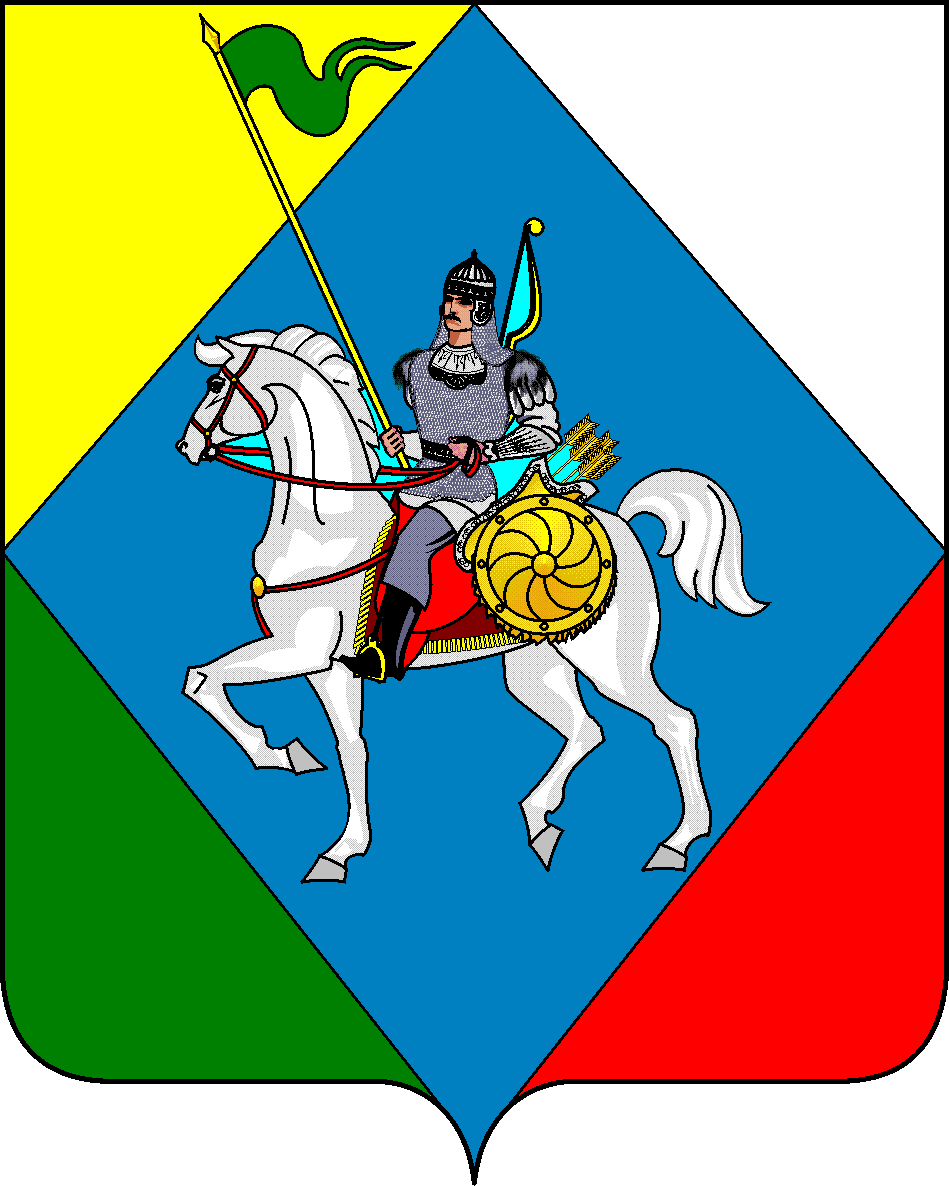 